Work Sheet (Answer) Practice 1. Please change the form.Make sure to circle with facts (not question)Practice 2. In the following sentences, make corrections where necessary.Find out which sentence is fact or state. I am having two brothers. ( have / state )I am not understanding what you are saying (don’t understand / state )The word huge is meaning very big ( means / fact) Cats is animals (are / fact)Fish is living in the sea (live / fact)Work Sheet  Practice 1 : Please change the form.Make sure to circle with facts (not question)Practice 2 : In the following sentences, make corrections where necessary.Find out which sentence is fact or state. 1.  I am having two brothers. 2.  I am not understanding what you are saying. The word huge is meaning very big.Cats is animals.Fish is living in the sea. NameClass DateLesson TypePlan typeLengthSelene200wkOct.19,2019GrammarPPP35 minLessonLessonTopicSave the EarthMain AimStudents will learn ‘present simple tense’ for facts/statesSecondary AimStudents will practice their speaking fluency 	Materials and References	Board and colored markers, worksheets, pictures Student ProfileStudent ProfileStudent ProfileStudent ProfileStudent ProfileStudent ProfileLevelLevelElementaryElementaryElementaryElementaryAgeAgeChildrenChildrenNumber of Students2DetailDetailStudents are all native Korean.  Students are all native Korean.  Students are all native Korean.  Students are all native Korean.  Assumptions about students’ knowledge as required for this lesson:Assumptions about students’ knowledge as required for this lesson:Assumptions about students’ knowledge as required for this lesson:Assumptions about students’ knowledge as required for this lesson:Assumptions about students’ knowledge as required for this lesson:Assumptions about students’ knowledge as required for this lesson:Students know the vocabulary used in this lessonStudents have learned about the subject and verb agreementStudents know how to make the negative form and questionStudents know the vocabulary used in this lessonStudents have learned about the subject and verb agreementStudents know how to make the negative form and questionStudents know the vocabulary used in this lessonStudents have learned about the subject and verb agreementStudents know how to make the negative form and questionStudents know the vocabulary used in this lessonStudents have learned about the subject and verb agreementStudents know how to make the negative form and questionStudents know the vocabulary used in this lessonStudents have learned about the subject and verb agreementStudents know how to make the negative form and questionStudents know the vocabulary used in this lessonStudents have learned about the subject and verb agreementStudents know how to make the negative form and questionWhat language difficulties to expect when presenting, and how to deal with it:What language difficulties to expect when presenting, and how to deal with it:What language difficulties to expect when presenting, and how to deal with it:What language difficulties to expect when presenting, and how to deal with it:What language difficulties to expect when presenting, and how to deal with it:What language difficulties to expect when presenting, and how to deal with it:Meaning: Present simple is used to states/facts. Students possibly confuse about when should use present simple and how to use it. Make a clear visual context and C.C.Q.Form: Students may confuse how to use ’present simple; for facts/states. ‘ Pronunciation: Students may not know where to put natural sentence stress. Drill several times chorally, then individually. Ask, “Which words sound stressed?” Board the stress markers in red.Meaning: Present simple is used to states/facts. Students possibly confuse about when should use present simple and how to use it. Make a clear visual context and C.C.Q.Form: Students may confuse how to use ’present simple; for facts/states. ‘ Pronunciation: Students may not know where to put natural sentence stress. Drill several times chorally, then individually. Ask, “Which words sound stressed?” Board the stress markers in red.Meaning: Present simple is used to states/facts. Students possibly confuse about when should use present simple and how to use it. Make a clear visual context and C.C.Q.Form: Students may confuse how to use ’present simple; for facts/states. ‘ Pronunciation: Students may not know where to put natural sentence stress. Drill several times chorally, then individually. Ask, “Which words sound stressed?” Board the stress markers in red.Meaning: Present simple is used to states/facts. Students possibly confuse about when should use present simple and how to use it. Make a clear visual context and C.C.Q.Form: Students may confuse how to use ’present simple; for facts/states. ‘ Pronunciation: Students may not know where to put natural sentence stress. Drill several times chorally, then individually. Ask, “Which words sound stressed?” Board the stress markers in red.Meaning: Present simple is used to states/facts. Students possibly confuse about when should use present simple and how to use it. Make a clear visual context and C.C.Q.Form: Students may confuse how to use ’present simple; for facts/states. ‘ Pronunciation: Students may not know where to put natural sentence stress. Drill several times chorally, then individually. Ask, “Which words sound stressed?” Board the stress markers in red.Meaning: Present simple is used to states/facts. Students possibly confuse about when should use present simple and how to use it. Make a clear visual context and C.C.Q.Form: Students may confuse how to use ’present simple; for facts/states. ‘ Pronunciation: Students may not know where to put natural sentence stress. Drill several times chorally, then individually. Ask, “Which words sound stressed?” Board the stress markers in red.Anticipated Classroom Management Difficulties and their Solutions:Anticipated Classroom Management Difficulties and their Solutions:Anticipated Classroom Management Difficulties and their Solutions:Anticipated Classroom Management Difficulties and their Solutions:Anticipated Classroom Management Difficulties and their Solutions:Anticipated Classroom Management Difficulties and their Solutions:The quantity of new language points to be learned about present simple is too much for students to handle in a short 35 minute lesson. This could lead to anxiety, rushing, and a lot of teacher talk. For this lesson I will manage this by selectively presenting only a few new concepts about present simple. The remaining new language points can be presented in the next lesson.The quantity of new language points to be learned about present simple is too much for students to handle in a short 35 minute lesson. This could lead to anxiety, rushing, and a lot of teacher talk. For this lesson I will manage this by selectively presenting only a few new concepts about present simple. The remaining new language points can be presented in the next lesson.The quantity of new language points to be learned about present simple is too much for students to handle in a short 35 minute lesson. This could lead to anxiety, rushing, and a lot of teacher talk. For this lesson I will manage this by selectively presenting only a few new concepts about present simple. The remaining new language points can be presented in the next lesson.The quantity of new language points to be learned about present simple is too much for students to handle in a short 35 minute lesson. This could lead to anxiety, rushing, and a lot of teacher talk. For this lesson I will manage this by selectively presenting only a few new concepts about present simple. The remaining new language points can be presented in the next lesson.The quantity of new language points to be learned about present simple is too much for students to handle in a short 35 minute lesson. This could lead to anxiety, rushing, and a lot of teacher talk. For this lesson I will manage this by selectively presenting only a few new concepts about present simple. The remaining new language points can be presented in the next lesson.The quantity of new language points to be learned about present simple is too much for students to handle in a short 35 minute lesson. This could lead to anxiety, rushing, and a lot of teacher talk. For this lesson I will manage this by selectively presenting only a few new concepts about present simple. The remaining new language points can be presented in the next lesson.	My Personal Aim		My Personal Aim		My Personal Aim		My Personal Aim		My Personal Aim		My Personal Aim	What I hope most to demonstrate in this lesson is the ability to present the target language using a situational presentationto be an involver type teacherWhat I hope most to demonstrate in this lesson is the ability to present the target language using a situational presentationto be an involver type teacherWhat I hope most to demonstrate in this lesson is the ability to present the target language using a situational presentationto be an involver type teacherWhat I hope most to demonstrate in this lesson is the ability to present the target language using a situational presentationto be an involver type teacherWhat I hope most to demonstrate in this lesson is the ability to present the target language using a situational presentationto be an involver type teacherWhat I hope most to demonstrate in this lesson is the ability to present the target language using a situational presentationto be an involver type teacherStage Name:Lead-inPurpose of this stage:To relax both the teacher and students. To focus attention on the lesson. Create a situation for students to experience or think about, and then to elicit the target language.Stage Name:Lead-inPurpose of this stage:To relax both the teacher and students. To focus attention on the lesson. Create a situation for students to experience or think about, and then to elicit the target language.Stage Name:Lead-inPurpose of this stage:To relax both the teacher and students. To focus attention on the lesson. Create a situation for students to experience or think about, and then to elicit the target language.Stage Name:Lead-inPurpose of this stage:To relax both the teacher and students. To focus attention on the lesson. Create a situation for students to experience or think about, and then to elicit the target language.Stage Name:Lead-inPurpose of this stage:To relax both the teacher and students. To focus attention on the lesson. Create a situation for students to experience or think about, and then to elicit the target language.Stage Name:Lead-inPurpose of this stage:To relax both the teacher and students. To focus attention on the lesson. Create a situation for students to experience or think about, and then to elicit the target language.Materials: Board and colored markers, eraser, picturesMaterials: Board and colored markers, eraser, picturesMaterials: Board and colored markers, eraser, picturesMaterials: Board and colored markers, eraser, picturesMaterials: Board and colored markers, eraser, picturesMaterials: Board and colored markers, eraser, picturesTimingsInteractionsInteractionsProcedureProcedureProcedure2 minT-ST-SHello everyone. How are you? (Draw or put picture on board). 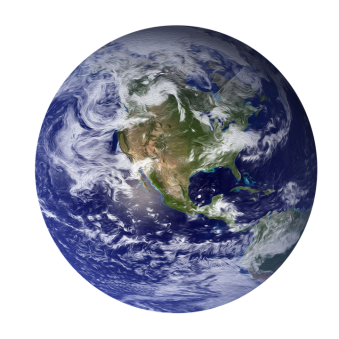 Tell me about the pictures. Make a sentence. ( SS will say) Hello everyone. How are you? (Draw or put picture on board). Tell me about the pictures. Make a sentence. ( SS will say) Hello everyone. How are you? (Draw or put picture on board). Tell me about the pictures. Make a sentence. ( SS will say) Stage Name:PresentationPurpose of this stage:Make the students think about the situation. To clarify the meaning, form, and pronunciation features of the target language.Stage Name:PresentationPurpose of this stage:Make the students think about the situation. To clarify the meaning, form, and pronunciation features of the target language.Stage Name:PresentationPurpose of this stage:Make the students think about the situation. To clarify the meaning, form, and pronunciation features of the target language.Stage Name:PresentationPurpose of this stage:Make the students think about the situation. To clarify the meaning, form, and pronunciation features of the target language.Stage Name:PresentationPurpose of this stage:Make the students think about the situation. To clarify the meaning, form, and pronunciation features of the target language.Stage Name:PresentationPurpose of this stage:Make the students think about the situation. To clarify the meaning, form, and pronunciation features of the target language.Materials: Board and colored markers, eraser.Materials: Board and colored markers, eraser.Materials: Board and colored markers, eraser.Materials: Board and colored markers, eraser.Materials: Board and colored markers, eraser.Materials: Board and colored markers, eraser.TimingsInteractionsInteractionsProcedureProcedureProcedure30 sec2 min6 min2 minTT-ST-STT-ST-SBoard the model sentence  : The Earth is round and I love the Earth.MeaningCCQIs this round? (yes) Is this flat before? (No)Was it round before as well? (Yes)Can this shape change from round to square? (No)Is this still round in the future? (Yes)“The earth is round?” is the fact? (Yes)Draw time line on board.Past          now(present)          future Do I love the Earth? (Yes) “Love” is this word related to activity? (No) Is this ”love” action verb or state verb? (state verb) 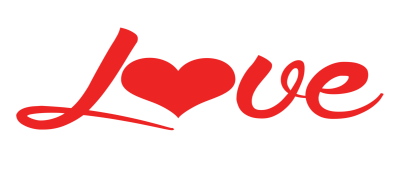 FormLook at this sentence again The Earth is round -> What is Subject? What is verb? Ok then, what tense?“is” present simple verb.  We are talking about fact! So no past or future tense.And I love the Earth -> Now, what about this?Ok! So” love” present simple tense. This is state verb and states, things that don’t change..Let’s have look how we can change negative sentence and question+) The Earth is round and I love the Earth.-) The Earth is not round and I don’t love the Earth.Q) Is the Earth round and Do you love the Earth? PronunciationDrillListen carefully. Where is stressed? Repeat 3 times. Conduct the drill chorally 3 timesSpeak fast.And nominate for individual drillingBoard the model sentence  : The Earth is round and I love the Earth.MeaningCCQIs this round? (yes) Is this flat before? (No)Was it round before as well? (Yes)Can this shape change from round to square? (No)Is this still round in the future? (Yes)“The earth is round?” is the fact? (Yes)Draw time line on board.Past          now(present)          future Do I love the Earth? (Yes) “Love” is this word related to activity? (No) Is this ”love” action verb or state verb? (state verb) FormLook at this sentence again The Earth is round -> What is Subject? What is verb? Ok then, what tense?“is” present simple verb.  We are talking about fact! So no past or future tense.And I love the Earth -> Now, what about this?Ok! So” love” present simple tense. This is state verb and states, things that don’t change..Let’s have look how we can change negative sentence and question+) The Earth is round and I love the Earth.-) The Earth is not round and I don’t love the Earth.Q) Is the Earth round and Do you love the Earth? PronunciationDrillListen carefully. Where is stressed? Repeat 3 times. Conduct the drill chorally 3 timesSpeak fast.And nominate for individual drillingBoard the model sentence  : The Earth is round and I love the Earth.MeaningCCQIs this round? (yes) Is this flat before? (No)Was it round before as well? (Yes)Can this shape change from round to square? (No)Is this still round in the future? (Yes)“The earth is round?” is the fact? (Yes)Draw time line on board.Past          now(present)          future Do I love the Earth? (Yes) “Love” is this word related to activity? (No) Is this ”love” action verb or state verb? (state verb) FormLook at this sentence again The Earth is round -> What is Subject? What is verb? Ok then, what tense?“is” present simple verb.  We are talking about fact! So no past or future tense.And I love the Earth -> Now, what about this?Ok! So” love” present simple tense. This is state verb and states, things that don’t change..Let’s have look how we can change negative sentence and question+) The Earth is round and I love the Earth.-) The Earth is not round and I don’t love the Earth.Q) Is the Earth round and Do you love the Earth? PronunciationDrillListen carefully. Where is stressed? Repeat 3 times. Conduct the drill chorally 3 timesSpeak fast.And nominate for individual drillingStage Name:Controlled PracticePurpose of this stage: students practice working with the form (scrambled sentences, split sentences, select the correct form of the superlative, correct incorrect sentences, and change one form into another form). Accuracy must be checked.Stage Name:Controlled PracticePurpose of this stage: students practice working with the form (scrambled sentences, split sentences, select the correct form of the superlative, correct incorrect sentences, and change one form into another form). Accuracy must be checked.Stage Name:Controlled PracticePurpose of this stage: students practice working with the form (scrambled sentences, split sentences, select the correct form of the superlative, correct incorrect sentences, and change one form into another form). Accuracy must be checked.Stage Name:Controlled PracticePurpose of this stage: students practice working with the form (scrambled sentences, split sentences, select the correct form of the superlative, correct incorrect sentences, and change one form into another form). Accuracy must be checked.Stage Name:Controlled PracticePurpose of this stage: students practice working with the form (scrambled sentences, split sentences, select the correct form of the superlative, correct incorrect sentences, and change one form into another form). Accuracy must be checked.Stage Name:Controlled PracticePurpose of this stage: students practice working with the form (scrambled sentences, split sentences, select the correct form of the superlative, correct incorrect sentences, and change one form into another form). Accuracy must be checked.Materials: Worksheets, board and marker, eraserMaterials: Worksheets, board and marker, eraserMaterials: Worksheets, board and marker, eraserMaterials: Worksheets, board and marker, eraserMaterials: Worksheets, board and marker, eraserMaterials: Worksheets, board and marker, eraserTimingsInteractionsInteractionsProcedureProcedureProcedure1 min5 min1.5 min2 minTSS – ST – STSS – ST – SInstructions.I will give you worksheets first and let’s read question together.(SS read )Demonstrate. Everyone do Worksheet individually.Pair check.Feedback to check accuracy. Board correct answers visually.Instructions.I will give you worksheets first and let’s read question together.(SS read )Demonstrate. Everyone do Worksheet individually.Pair check.Feedback to check accuracy. Board correct answers visually.Instructions.I will give you worksheets first and let’s read question together.(SS read )Demonstrate. Everyone do Worksheet individually.Pair check.Feedback to check accuracy. Board correct answers visually.Stage Name:Less Controlled PracticePurpose of this stage: students practice working with the meaning. Accuracy must be checked.Stage Name:Less Controlled PracticePurpose of this stage: students practice working with the meaning. Accuracy must be checked.Stage Name:Less Controlled PracticePurpose of this stage: students practice working with the meaning. Accuracy must be checked.Stage Name:Less Controlled PracticePurpose of this stage: students practice working with the meaning. Accuracy must be checked.Stage Name:Less Controlled PracticePurpose of this stage: students practice working with the meaning. Accuracy must be checked.Stage Name:Less Controlled PracticePurpose of this stage: students practice working with the meaning. Accuracy must be checked.Materials: Worksheet, board and markerMaterials: Worksheet, board and markerMaterials: Worksheet, board and markerMaterials: Worksheet, board and markerMaterials: Worksheet, board and markerMaterials: Worksheet, board and markerTimingsInteractionsInteractionsStage Name:Production – Freer PracticePurpose of this stage:is to get students to practice the grammar communicatively.Stage Name:Production – Freer PracticePurpose of this stage:is to get students to practice the grammar communicatively.Stage Name:Production – Freer PracticePurpose of this stage:is to get students to practice the grammar communicatively.Stage Name:Production – Freer PracticePurpose of this stage:is to get students to practice the grammar communicatively.Stage Name:Production – Freer PracticePurpose of this stage:is to get students to practice the grammar communicatively.Stage Name:Production – Freer PracticePurpose of this stage:is to get students to practice the grammar communicatively.Materials: paper colored pencilMaterials: paper colored pencilMaterials: paper colored pencilMaterials: paper colored pencilMaterials: paper colored pencilMaterials: paper colored pencilTimingsInteractionsInteractionsProcedureProcedureProcedure1 min8 min    2 minTS-SS-STS-SS-SInstructions.(Visual.)Talk to your partner about what we can do for the Earth. Make some poster for it.Students do a productive task which requires natural communication. Students will explain about poster briefly.Instructions.(Visual.)Talk to your partner about what we can do for the Earth. Make some poster for it.Students do a productive task which requires natural communication. Students will explain about poster briefly.Instructions.(Visual.)Talk to your partner about what we can do for the Earth. Make some poster for it.Students do a productive task which requires natural communication. Students will explain about poster briefly.Stage Name:Wrap-upPurpose of this stage:is to end the lesson on a positive note so that students feel they have achieved progress.Stage Name:Wrap-upPurpose of this stage:is to end the lesson on a positive note so that students feel they have achieved progress.Stage Name:Wrap-upPurpose of this stage:is to end the lesson on a positive note so that students feel they have achieved progress.Stage Name:Wrap-upPurpose of this stage:is to end the lesson on a positive note so that students feel they have achieved progress.Stage Name:Wrap-upPurpose of this stage:is to end the lesson on a positive note so that students feel they have achieved progress.Stage Name:Wrap-upPurpose of this stage:is to end the lesson on a positive note so that students feel they have achieved progress.Materials: NoneMaterials: NoneMaterials: NoneMaterials: NoneMaterials: NoneMaterials: NoneTimingsInteractionsInteractionsProcedureProcedureProcedure2 minT-ST-SLesson feedback. Tell the class what they did well, and what needs to improve.Offer delayed corrections to the previous stage.Everyone! Good job today. Do not confuse about present simple tense. When do we have to use it? (SS answer Fact/State)Perfect! Ok then Please write down your homework in HW sheet.Set homeworkReview Present simple tense and find out unbelievable fact in the world.Lesson feedback. Tell the class what they did well, and what needs to improve.Offer delayed corrections to the previous stage.Everyone! Good job today. Do not confuse about present simple tense. When do we have to use it? (SS answer Fact/State)Perfect! Ok then Please write down your homework in HW sheet.Set homeworkReview Present simple tense and find out unbelievable fact in the world.Lesson feedback. Tell the class what they did well, and what needs to improve.Offer delayed corrections to the previous stage.Everyone! Good job today. Do not confuse about present simple tense. When do we have to use it? (SS answer Fact/State)Perfect! Ok then Please write down your homework in HW sheet.Set homeworkReview Present simple tense and find out unbelievable fact in the world.		Pros		Pros		Pros	Cons		Cons		Cons		Change		Change		Change		Overall Comments		Overall Comments		Overall Comments		Grade		Grade		Grade	Above Standard 85%-100%Standard 70%-84%Below Standard 69%-0%InstructorStudent SignatureDateTaute, DavidPositiveNegativeQuestionSunlight helps plants grow.Sunlight doesn’t help plants grow.Does sunlight help plants grow?Lemons are sweet.Lemons aren’t sweet.Are lemons sweet?Fish have legs.Fish doesn’t have legs.Does fish have legs?England is in Africa.England is not in Africa.Is England in Africa?The Earth is round.The Earth is not round.Is the Earth round?PositiveNegativeQuestionSunlight helps plants grow.Are lemons sweet?Fish have legs.Is England in Africa?The Earth is not round.